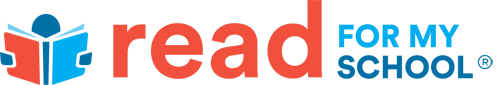 Corporate Matching Form for:_______________________________________PARTA – TO BE COMPLETED BY DONORPARTB – TO BE COMPLETED BY BENEFICERY INSTITUTIONVerify donor sectionFill out section below completelyMail this form (or email if specified below) with photocopy of check (or email receipt if specified below) to following address belowPlease check one:Please check one:Please check one:Employee:Employee:Employee:Employee:Member of the Board:Member of the Board:Member of the Board:Member of the Board:Member of the Board:Member of the Board:Name:Name:Employer:Employer:Address:Address:United StatesUnited StatesUnited StatesUnited StatesUnited StatesUnited StatesUnited StatesUnited KingdomUnited KingdomUnited KingdomUnited KingdomUnited KingdomUnited KingdomUnited KingdomUnited KingdomUnited KingdomCity:City:City:City:City:StateZIPZIPCity/TownCity/TownCity/TownCity/TownCity/TownCity/TownCity/TownPostal CodePostal CodePostal CodePostal CodePledge Donation ValuePledge Donation ValuePledge Donation ValuePledge Donation ValuePledge Donation ValuePledge Donation ValuePledge Donation ValuePledge Donation ValueUSDUSDUSDUSDGBPGBPGBPPledge Donation Contribution (employee)Pledge Donation Contribution (employee)Pledge Donation Contribution (employee)Pledge Donation Contribution (employee)Pledge Donation Contribution (employee)Pledge Donation Contribution (employee)Pledge Donation Contribution (employee)Pledge Donation Contribution (employee)$$$$$$£££££Pledge Match Contribution (employer)Pledge Match Contribution (employer)Pledge Match Contribution (employer)Pledge Match Contribution (employer)Pledge Match Contribution (employer)Pledge Match Contribution (employer)Pledge Match Contribution (employer)Pledge Match Contribution (employer)$$$$$$£££££Total Pledge Contribution ValueTotal Pledge Contribution ValueTotal Pledge Contribution ValueTotal Pledge Contribution ValueTotal Pledge Contribution ValueTotal Pledge Contribution ValueTotal Pledge Contribution ValueTotal Pledge Contribution Value$$$$$$£££££Date of GiftDate of GiftDate of GiftDate of GiftDate of GiftDate of GiftDate of GiftDate of GiftContribution made by:Contribution made by:Contribution made by:Contribution made by:Contribution made by:Contribution made by:Contribution made by:Contribution made by:CashCashCashCheckCheckCredit cardBeneficiary institution receiving gift:Beneficiary institution receiving gift:Beneficiary institution receiving gift:Beneficiary institution receiving gift:Beneficiary institution receiving gift:Beneficiary institution receiving gift:Beneficiary institution receiving gift:Beneficiary institution receiving gift:Address:Address:City:City:City:City:StateStateZIPZIPCity/TownCity/TownCity/TownCity/TownCity/TownCity/TownCity/TownPostal CodePostal CodePostal CodePostal CodeI certify that this gift meets with all the specifications as described in the company information as it relates to matching gifts. I am currently an eligible employee of:I certify that this gift meets with all the specifications as described in the company information as it relates to matching gifts. I am currently an eligible employee of:I certify that this gift meets with all the specifications as described in the company information as it relates to matching gifts. I am currently an eligible employee of:I certify that this gift meets with all the specifications as described in the company information as it relates to matching gifts. I am currently an eligible employee of:I certify that this gift meets with all the specifications as described in the company information as it relates to matching gifts. I am currently an eligible employee of:I certify that this gift meets with all the specifications as described in the company information as it relates to matching gifts. I am currently an eligible employee of:I certify that this gift meets with all the specifications as described in the company information as it relates to matching gifts. I am currently an eligible employee of:I certify that this gift meets with all the specifications as described in the company information as it relates to matching gifts. I am currently an eligible employee of:I certify that this gift meets with all the specifications as described in the company information as it relates to matching gifts. I am currently an eligible employee of:I certify that this gift meets with all the specifications as described in the company information as it relates to matching gifts. I am currently an eligible employee of:I certify that this gift meets with all the specifications as described in the company information as it relates to matching gifts. I am currently an eligible employee of:I certify that this gift meets with all the specifications as described in the company information as it relates to matching gifts. I am currently an eligible employee of:I certify that this gift meets with all the specifications as described in the company information as it relates to matching gifts. I am currently an eligible employee of:I certify that this gift meets with all the specifications as described in the company information as it relates to matching gifts. I am currently an eligible employee of:I certify that this gift meets with all the specifications as described in the company information as it relates to matching gifts. I am currently an eligible employee of:I certify that this gift meets with all the specifications as described in the company information as it relates to matching gifts. I am currently an eligible employee of:I certify that this gift meets with all the specifications as described in the company information as it relates to matching gifts. I am currently an eligible employee of:I certify that this gift meets with all the specifications as described in the company information as it relates to matching gifts. I am currently an eligible employee of:COMPANYCOMPANYCOMPANYADDRESSADDRESSADDRESSSIGNATURESIGNATURESIGNATUREDateDateDateCompany NameAddressContact:I verify that this institution is acknowledged as a tax-exempt public charity (not a private foundation) by the IRS under Section 501 (c) (3) or Section 170 (c) (1). A copy of your Section 501 (c) (3) letter or Section 170 (c) (1) letter dated with the current year must be included. Failure to include this letter may prevent processing:DonorAmountDate ReceivedCompanyTax ID #AddressSignaturePrint NamePhoneemail